参加するにあたっての感染拡大防止対策①マスク着用・体調管理＊必ずマスクを着用してください。マスクの着用がない場合は送迎を含め、参加できません。＊マスクはご自身で用意してください。＊自宅で体温を測ってください。平熱より高いとき、37.5℃以上のときは参加できません。＊熱がある、咳が出る等の風邪症状や体調不良があるときは参加できません。＊一緒に住んでいる家族に上記の症状がある場合も参加できません。＊過去１４日間以内に熱や風邪症状があった場合も参加できません。＊感染拡大している地域や国への訪問歴がある場合、帰宅から１４日経過してからでないと参加できません。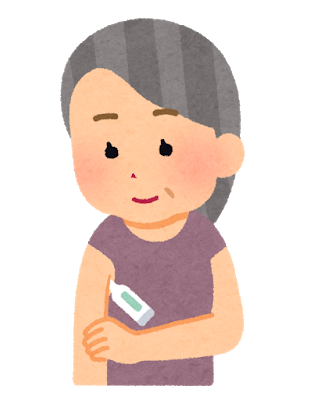 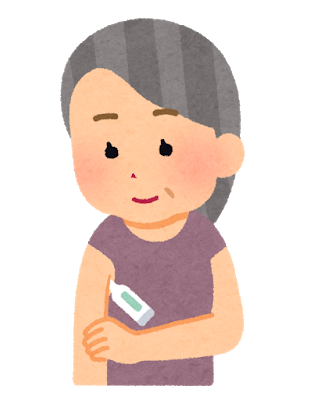 ②参加前後の手洗い・手指消毒＊送迎車に乗る前は手指消毒をしてください。＊施設に着いたら、手洗い・手指消毒をしてください。＊帰宅後も手洗いをしましょう。③その他＊水分補給のための水分はご自身で用意してください。＊他の利用者さんと話をする時には、１メートル以上の距離を置いて、マスクをして会話をしましょう。＊送迎車の中での会話は控えましょう。＊日々の体調管理に気をつけ、感染拡大防止をしていきましょう。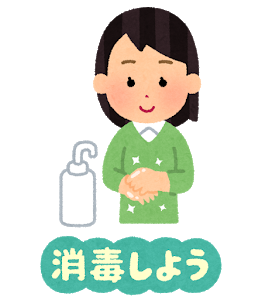 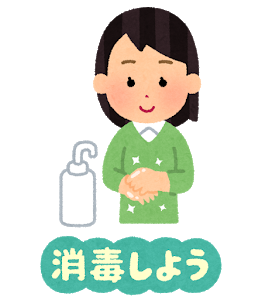 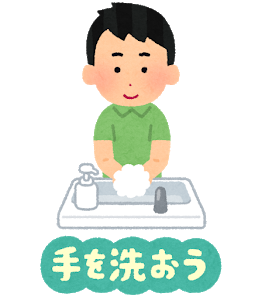 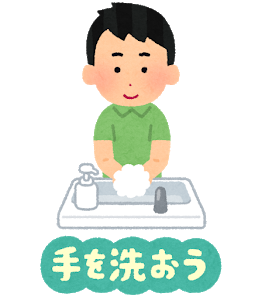 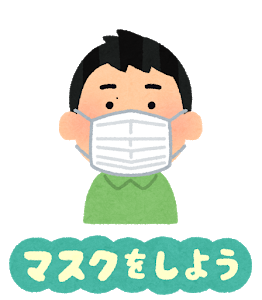 